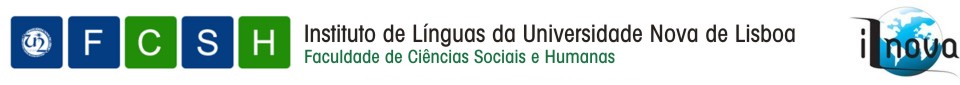 معهد اللغات بجامعة لشبونة الجديدةExame Finalامتــحــان نهــــــــائيProfessor: Abdeljelil Larbi الأستاذ : عبد الجليل العربي                                      Nome:          الاسم:                                                                                                                   Nota e observações: العلامة و الملاحظات :                                                                   أولا: النـــــــــــصدخل عليهم ذات يوم في حالة سَيِّئة، جِلْبابُه مُمَزّق من أمام و طُرْبوشه الأحمر مُعْوجّ، مُعفَّر بالتُّراب، و شَفَته السُّفلى مَشْقوقة و تَنْزف دما و تحت إحدى عينيه زُرقة. صاحت زينب:ـ من فعل بك هذا؟ـ أولاد " الطالعة"ـ الوُحوش! دائما لا يتركونك تَمُرّ على خير.ـ لولا شَوْقي إلى خالتي ما دَخلت هذه الحُومةـ أولاد " الطالعة" هكذا مع الأولاد من حومات أخرىأخذت زينب المِنْديل و مَسحت آثار الدمّ و لمّا أراد أن يذهب قالت له خالته: " انتظر يا عبد الفتاح حتى يجيء أحد أولاد خالتك لِيرافِقُك في الطريق إلى أن تخرج من الطالعة.ـ و هل سيأتي ابن خالتي ليرافقني إليكم في الزيارات القادِمة؟ـ إني خائِفة عليكـ سأعرف كيف أدافِع عن نفسيـ أنت واحد وهم كثيرونـ في المرة القادمة سيكون معي ولد قويّ من حومتيـ ستكون حرب بين الأولاد. ربّما أصابَتْك بِسُوءـ من يُضْرَبْ لابُدَّ أن يَضْرِبَولم ينْتَظِر بَلْ خَرج إلى الطريق وحيدا و زينب تُراقِبَهُ من الشُّبَّاك إلى أن اخْتَفى عن عيْنيْها في مُنْعَطف الحيَ.أيام فاس الجميلة ( بتصرف)عبد العلي الوزانيثانيا: الأســــــئـــــلــــــــــــة1 ـ استخرج من النص أربع(4) كلمات لها علاقة بالعنف.___________________________________________________2 ـ ما هي أعضاء الجِسم المذكورة في النص؟____________________________________________________3 ـ أكمل بالفعل المناسبأ ـ تَرفعُ، تَحملُ، تكتبُ.تَقدّمتْ زينب مِن الولد و هي ـــــــــــــــــــــــــ المِنْديل في يَدِهَا.ب ـ يذهب، يعود، يبقى.لم ينتظر الولد حتى ــــــــــــــــــــــ ابن خالته.ت ـ تسألها، تتركها، تنتظرها.لم ــــــــــــــــ أمها تذهب معه.4 ـ أين؟5 ـ ماذا حدث؟6 ـ متى؟7 ـ هناك ثلاث جمل غير صحيحة من بين الجمل التالية. ما هي؟ أعد كتابتهاأ ـ دخل عبد الفتاح على خالته و ابنتها و هو يحمل آثار الضرب. ب ـ زينب تعرف جيدا أنّ أولاد الطالعة وحوش.ت ـ لا يعرف الولد كيف يدافع عن نفسه لأن أولاد الطالعة كثيرون.ث ـ نصحت الخالة عبد الفتاح أن ينتظر حتى يجيء أحد أولادها.ج ـ سيعود عبد الفتاح وحده في زيارته القادمة.ح ـ مسحت خالة عبد الفتاح شفته بمنديل.خ ـ بقت زينب تراقب ابن خالتها حتى اختفى في آخر الطريق.____________________________________________________________________________________________________________________________________________________________5 ـ تَرْجِم إلى البُرْتُغالية ما يلي.ـ في المرة القادمة سيكون معي ولد قويّ من حومتي.ـ ستكون حرب بين الأولاد. ربّما أصابَتْكَ بِسوء.ـ من يُضْرَبْ لابُدَّ أن يَضْرِبَ.ولم يَنتظرْ بَلْ خَرَجَ إلى الطّريق وحيدا و زَيْنب تُراقِبَهُ مِن الشّباك إلى أنْ اخْتَفى عَنْ عَيْنَيْها في مُنْعَطِف الحيّ.____________________________________________________________________________________________________________________________________________________________________________________________________________________________________________________________________________________________________________________________________________________________________________6 ـ العُنْف ضِدّ الأطْفال ظاهِرة خَطيرة. بيِّنْ\ي مَظاهر ذلك و تأثيره على شخصيّة الطّفل و مُسْتقبله._______________________________________________________________________________________________________________________________________________________________________________________________________________________________________________________________________________________________________________________________________________________________________________________________________________________________________________________________________________________________________________________________________________________________________________________________________________________________________________________________________________________________________________________________________________________________________________________________________________________________________________________________________________________________________________________________________________________________________________________________________________________________________________________________________________________________________________________________________________________________________________________________________________________________________________________________________________________________________________________________________________________________________________________________________________________________________________________________________________________________________________حظا سعيداCurso: Árabeاللغة: العربيــة       المستوى : Nível   C1.1            Semestre: السداسي :             Data: Duração: 120 mnsNrº de Pag: 5في دار زينب بنت خالة عبد الفتاح بِحضور أمها.في دار خالة عبد الفتاح الموجودة في حومة الطالعة.في دار عبد الفتاح بحضور خالته و ابنتها زينب.تخاصم عبد الفتاح و خالته مع أولاد الجيران.تشابَك أولاد الطالعة مع مَجْموعة من حومة أخرى.تعرّض عبد الفتاح إلى هجوم من أولاد الطالعة.عندما كان الولد يلعب مع مجموعة من الأولاد.عندما كان الولد راجعا من عند خالته.عندما كان الولد ذاهبا إلى دار خالته.